Procedură de Sistem privindImplementarea Standardului 13: Gestionarea documentelorCOD: PS-SCIM-20Lista responsabililor cu elaborarea, verificarea şi aprobarea ediţieiSituaţia ediţiilor şi a reviziilor în cadrul ediţiilor proceduriiLista cuprinzând persoanele la care se difuzează ediţia sau, după caz, revizia din cadrul ediţiei proceduriiScopul proceduriiStabilește modul de realizare a activității, compartimentele și persoanele implicateScopul prezentei proceduri este de a stabili un set de reguli, operaţiuni unitare şi responsabilităţi în procesul de implementare, monitorizare şi dezvoltare a sistemului de control intern/managerial cu ajutorul căruia să se asigure buna organizare şi funcţionare a primirii/expedierii corespondenţei şi arhivării acesteia, precum şi arhivarea documentelor create în cadrul instituției.Dă asigurări cu privire la existența documentației adecvate derulării activitățiiAsigură continuitatea activității, inclusiv în condiții de fluctuație a personaluluiSprijină auditul și/sau alte organisme abilitate în acțiuni de auditare și/sau control, iar pe manager, în luarea decizieiAlte scopuriDomeniul de aplicarePrecizarea (definirea) activității la care se referă procedura operațională:Procedura se referă la activitatea de implementare a Standardului 13: Corespondența și arhivarea.Se aplică tuturor salariaților din instituție, care, prin exercitarea atribuţiilor, primesc sau expediază corespondenţă, în interiorul sau exteriorul instituţiei.Delimitarea explicită a activității procedurate în cadrul portofoliului de activități desfășurate de entitatea publică:Activitatea de elaborare a documentelor SCIM este prima activitate procedurată în cadrul instituțieiListarea principalelor activități de care depinde și/sau care depind de activitatea procedurată:De activitatea de elaborare a documentelor SCIM depind toate celelalte activități din cadrul instituției, datorită faptului că această activitate reglementează modalitatea de elaborare a tuturor documentelor SCIM.Listarea compartimentelor furnizoare de date și/sau beneficiare de rezultate ale activității procedurate:Compartimente furnizare de dateToate structurileCompartimente furnizoare de rezultate:Toate structurileCompartimente implicate în procesul activităţii:SCIMDocumente de referințăReglementări internaționale:SR  EN  ISO  9000:2006  –  „Sisteme  de  Management  al  Calităţii.  Principii  esenţiale  şi  vocabular.”SR EN ISO 9001:2008 – „Sisteme de management al calităţii. Cerinţe.”Legislație primară:Ordonanţa  Guvernului  nr.  119/1999  privind  controlul  intern/managerial  şi  controlul  financiar  preventiv, republicată, cu modificările şi completările ulterioare;Ordonanţa Guvernului nr. 27/2002 privind reglementarea activităţii de soluţionare a petiţiilor, cu modificările şi completările ulterioare;Hotărârea  Guvernului  nr.  1.349/2002  privind  colectarea,  transportul  distribuirea  şi  protecţia,  pe  teritoriul României, a corespondenţei clasificate, cu modificările şi completările ulterioare;Legea Arhivelor Naţionale nr. 16/1996, cu modificările şi completările ulterioare;Instrucţiunile privind activitatea de arhivă la creatorii şi deţinătorii de documente, aprobate de conducerea Arhivelor Naţionale prin Ordinul de zi nr. 217/1996Legislație secundară:Ordin nr. 600/2018 privind aprobarea Codului controlului intern managerial al entităţilor publice Publicat in Monitorul Oficial, Partea I nr. 387 din 07.05.2018Instrucţinea   nr.   1/2018   din   16   mai   2018   privind   aplicarea   unitară   la   nivelul   unităţilor   de   învăţământ preuniversitar a Standardului 9 - Proceduri prevăzut în Codul controlului intern managerial al entităţilor publice, aprobat prin Ordinul secretarului general al Guvernului nr. 600/2018Alte documente, inclusiv reglementări interne ale entității publice:Dispozitia de constituire a Comisiei privind organizarea, implementarea si mentinerea unui sistem de control intern/managerial in cadrul instituției;Regulamentul de organizare si de lucru al Comisiei privind organizarea, implementarea si mentinerea unui sistem de control intern/managerial în cadrul instituțieiProgramul de dezvoltare al Sistemului de Control Intern Managerial în cadrul instituțieiRegulamentul de organizare şi funcţionare al instituțieiRegulamentul Intern al InstituțieiDecizii/Dispoziţii ale Conducătorului InstituțieiProcedura de Sistem privind ”Controlul Documentelor”Procedura de Sistem privind ”Controlul Înregistrărilor”Fișe postCircuitul documentelor;Alte acte normativeDefiniții și abrevieriDefiniții ale termenilor:Abrevieri ale termenilor:Descrierere proceduriiGeneralități:-> Prezenta procedură de sistem stabileşte un set de reguli şi operaţiuni unitare, precum şi responsabilităţi în activitatea de implementare a Standardului 13– Corespondenţa şi arhivarea.-> Pentru implementare a Standardului 13– Corespondenţa şi arhivarea vor fi elaborate următoarele:Procedura operaţională privind primirea/expedierea, înregistrarea şi arhivarea corespondenţei;Procedura operaţională privind manipularea şi depozitarea informaţiilor clasificate;Nomenclatorul arhivistic.-> Comisia de monitorizare coordonare şi îndrumare metodologică a implementării şi/sau dezvoltării sistemului de control intern/managerial va asigura	- îndrumare metodologică pentru:aducerea la cunoştinţă întregului personal a legislaţiei privind corespondenţa şi arhivarea corespondenţei;organizarea sistemului de evidenţă a corespondenţei;inventarierea anuală sau periodică a documentelor;selecţionarea documentelor;păstrarea şi utilizarea documentelor;arhivarea corespondenţei;manipularea corespondenţei clasificate, care reprezintă documentele sau materialele ce conţin informaţii clasificate secrete de stat sau secrete de serviciu, introduse în plicuri, colete, genţi, valize, containere sau alte asemenea dispozitive, pregătite pentru expediere.-> Prin implementarea Standardului 13– Corespondenţa şi arhivarea se asigură:protecţia informaţiilor clasificate;utilizarea, păstrarea şi arhivarea corespondenţei.Elemente de evaluare a implementării Standardului 13– Corespondenţa şi arhivarea:-> Existenţa procedurilor operaţionale privind primirea/expedierea, înregistrarea şi arhivarea corespondenţei;-> Existenţa procedurilor operaţionale cu privire la manipularea şi depozitarea informaţiilor clasificate;-> Aplicarea procedurilor operaţionale privind primirea/expedierea, înregistrarea şi arhivarea corespondenţei, inclusiv a celei clasificate.Indicator de evaluare privind implementarea Standardului 13- Corespondenţa şi arhivarea Număr documente arhivate / Număr documente create x 100Documente utilizate:Lista și proveniența documentelor:Documentele utilizate în elaborarea prezentei proceduri sunt cele enumerate la pct.6.Conținutul și rolul documentelor:Documentele utilizate în elaborarea prezentei proceduri au rolul de a reglementa modalitatea de implementare a activității procedurate.Accesul, pentru fiecare Compartiment, la legislaţia aplicabilă, se face prin programul informatic la care au acces salariaţii entității.Circuitul documentelor:Pentru asigurarea condiţiilor necesare cunoaşterii și aplicării de către salariaţii entității a  prevederilor  legale care reglementează activitatea procedurată, elaboratorul va difuza procedura conform pct.3.Resurse necesare:Resurse materiale:ComputerImprimantăCopiatorConsumabile (cerneală/toner)Hartie xeroxDosareResurse umane:Conducătorul InstituțieiPresedinte Comisie SCIMSalariații InstituțieiResurse financiare:Conform Bugetului aprobat al InstituțieiModul de lucru:Planificarea operațiunilor și acțiunilor activității:Operațiunile și acțiunile privind activitatea procedurată se vor derula de către compartimentele implicate, conform instrucțiunilor din prezenta procedură.Derularea operațiunilor și acțiunilor activității:Anexa - Derularea operațiunilor și acțiunilor activitățiiValorificarea rezultatelor activității:Rezultatele activității vor fi valorificate de către toate compartimentele din Instituție prin elaborarea tuturor documentelor SCIM în conformitate cu prevederile prezentei proceduri.Responsabilități 538Conducătorul instituțieiAprobă proceduraAsigură implementarea și menținerea proceduriiComisia SCIMAsigură implementarea și menținerea prezentei proceduri;Aplică și menține proceduraRealizează activitățile descrise la termenele stabilite în prezenta procedurăMonitorizează proceduraConducătorii de compartimenteAplică și mențin procedura;Realizează activitățile descrise la termenele stabilite în prezenta procedură Anexa - Matricea responsabilitățilorFormular de evidenţă a modificărilorFormular de analiză a proceduriiLista de difuzare a proceduriiAnexeCuprins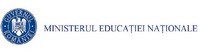 Colegiul N.V.Karpen, BacauPROCEDURĂ DE SISTEMEdiţia:IColegiul N.V.Karpen, BacauPROCEDURĂ DE SISTEMRevizia:IColegiul N.V.Karpen, BacauImplementarea Standardului 13: Gestionarea documentelorCod: PS-SCIM-20Exemplar nr.:1Nr. CrtElemente privind responsabilii/ operațiuneaNumele și prenumeleFuncțiaDataSemnătura1234561.1ElaboratFilimon AlinaSecretar Sef3.11.20221.2VerificatBereczki IoanaResponsabil CEAC3.11.20221.3AvizatSova Andreea SimonaResponsabil Comisie Monitorizare3.11.20221.4AprobatCazacu Emanoil RemusDirector3.11.2022Nr. CrtEdiția sau, după caz, revizia în cadrul edițieiComponenta revizuităModalitatea revizieiData de la care se aplică prevederile ediției sau reviziei ediției123452.1Ediţia ILegislație primarăLegislație secundarăModificări legislative (conform Ordinului 200/2016)03.09.20212.2Revizia ILegislație primarăLegislație secundarăConform Ordinului nr. 600/2018, în vigoare de la 07.05.2018, se aduc modificări în ceea ce privește definirea termenilor, structura din cadrul procedurii documentate prin introducerea/modificarea a 3 formulare, prevăzute ca si componente structurale minimale, respectiv Formular de evidență a modificărilor, Formular de analiză a procedurii, Formular de distribuire difuzare.3.11.2022Nr. CrtScopul difuzăriiEx.nr.CompartimentFuncțiaNume și prenumeData primiriiSemnătura123456783.1Aplicare, Informare1ManagementDirectorCazacu Emanoil Remus3.11.20223.2Aplicare, Informare2Comisie MonitorizareResponsabil Comisie MonitorizareSova Andreea Simona3.11.20223.3Aplicare, Evidență, Arhivare3Comisie MonitorizareResponsabil Comisie MonitorizareSova Andreea Simona3.11.20223.4Aplicare4Consiliu ProfesoralCoordonator programe și proiecte educativeTurcu Mihaela3.11.20223.5Aplicare5ContabilitateContabil SefBuhucianu Luminita3.11.2022Nr. Crt.TermenulDefiniția și / sau, dacă este cazul, actul care definește termenul1.Procedură documentatăModul specific de realizare a unei activități sau a unui proces, editat pe suport de hârtie sau în format electronic; procedurile documentate pot fi proceduri de sistem şi proceduri operaţionale;2.Procedura de sistem (procedură generală)Descrie un proces sau o activitate care se desfăşoară la nivelul entității publice aplicabil/aplicabilă majorității sau tuturor compartimentelor dintr-o entitate publică;3.Procedură operaţională (procedură de lucru)Procedură care descrie un proces sau o activitate care se desfăşoară la nivelul unuia sau mai multor compartimente dintr-o entitate, fără aplicabilitate la nivelul întregii entități publice;4.DocumentAct prin care se adeverește, se constată sau se preconizează un fapt, se conferă un drept, se recunoaște o obligație respectiv text scris sau tipărit inscripție sau altă mărturie servind la cunoașterea unui fapt real actual sau din trecut5.AprobareConfirmarea scrisă, semnătura şi datarea acesteia, a autorităţii desemnate de a fi de acord cu aplicarea respectivului document în organizaţie.6.VerificareConfirmare prin examinare şi furnizare de dovezi obiective de către autoritatea desemnată (verificator), a faptului că sunt satisfăcute cerinţele specificate, inclusiv cerinţele Comisiei de Monitorizare.7.Gestionarea documentelorProcesul de administrare a documentelor unei entităţi publice, pentru a servi intereselor acesteia, pe parcursul întregii lor durate de viaţă, de la început, prin procesul de creare, revizuire, organizare, stocare, utilizare, partajare, identificare, arhivare şi până la distrugerea lor;8.Ediție procedurăForma actuală a procedurii; Ediția unei proceduri se modifică atunci când deja au fost realizate 3 revizii ale respectivei proceduri sau atunci când modificările din structura procedurii depășesc 50% din conținutul reviziei anterioare;9.Revizie procedurăAcţiunea de modificare respectiv adăugare sau eliminare a unor informații, date, componente ale unei ediții a unei proceduri, modificări ce implică de regulă sub 50% din conținutul procedurii;10.SistemAnsamblu de elemente corelate sau în interacţiune11.Entitate publicăAutoritate publică, instituţie publică, companie/societate naţională, regie autonomă, societate lacare statul sau o unitate administrativ-teritorială este acţionar majoritar, cu personalitate juridică, care utilizează/administrează fonduri publice şi/sau patrimoniu public12.DepartamentDirecţie Generală, Direcţie, Serviciu, Birou, Compartiment;13.Conducătorul departamentului (compartimentului)Director general, director, şef serviciu, şef birou, şef compartiment;Nr. Crt.AbreviereaTermenul abreviat1.P.S.Procedura de sistem2.P.O.Procedura operationala3.EElaborare4.VVerificare5.AAprobare6.Ap.Aplicare7.Ah.Arhivare8.CSCompartiment de specialitate9.SCIMSistem de control intern/managerial10.RMCResponsabil managementul calității, mediului, sănătății și securității ocupaționale11.Ed.Ediție12.Rev.Revizie13.PCPresedintele	Comisiei	pentru	monitorizarea,	coordonarea	si	indrumarea metodologica cu privire la sistemele de control managerial14.RCReprezentantul Conducerii cu sistemul de management al calitatii15.HGHotărâre de Guvern16.MFPMinisterul Finanțelor Publice17.EGREchipa de Gestionare a Riscurilor18.Comp.Compartiment19.EPEntitate Publică;Nr. CrtEdiţiaData ediţieiReviziaData revizieiNr. pag.Descrierea modificăriiSemnătura conducătorului departamentuluiNr. CrtCompartimentNume şi prenume conducător compartimentÎnlocuitor de drept sau delegatAvizDataObservaţiiSemnăturaNr.ex.CompartimentNume și prenumeData primiriiSemnăturaData retrageriiData intrării în vigoareSemnătura1ManagementCzacu Emanoil Remus2Comisie MonitorizareSova Andreea Simona3Comisie MonitorizareSova Andreea Simona4Consiliu ProfesoralAna Maria Mazare5ContabilitateBuhucianu LuminitaNr. CrtDenumirea anexeiElaboratorAprobaNumar de exemplareArhivare